PENETAPAN KADAR  PARASETAMOL DAN KAFEIN DALAM SEDIAAN TABLET MENGGUNAKANMETODE SPEKTROFOTOMETRI DERIVATIF ZERO CROSSING SKRIPSIHALAMAN SAMPULOLEH:HIKMAH ROSALDINPM. 212114142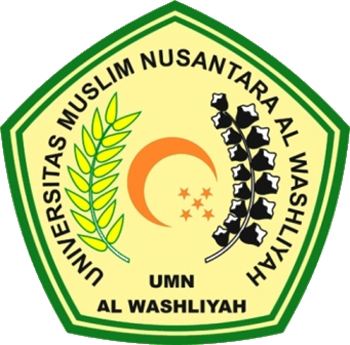 PROGRAM STUDI SARJANA FARMASIFAKULTAS FARMASIUNIVERSITAS MUSLIM NUSANTARA AL-WASHLIYAHM E D A N2023PENETAPAN KADAR  PARASETAMOL DAN KAFEINDALAM SEDIAAN TABLET MENGGUNAKAN METODE SPEKTROFOTOMETRI DERIVATIF ZERO CROSSING SKRIPSIDiajukan untuk melengkapi dan memenuhi syarat-syarat untuk memperoleh Gelar Sarjana Farmasi pada Program Studi Sarjana Farmasi Fakultas Farmasi Universitas Muslim Nusantara Al WashliyahOleh:HIKMAH ROSALDI212114142HALAMAN PERSYARATAN SKRIPSIPROGRAM STUDI SARJANA FARMASIFAKULTAS FARMASIUNIVERSITAS MUSLIM NUSANTARA AL-WASHLIYAHM E D A N2023